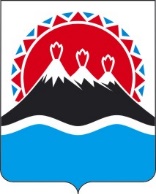 П О С Т А Н О В Л Е Н И ЕПРАВИТЕЛЬСТВАКАМЧАТСКОГО КРАЯг. Петропавловск-КамчатскийПРАВИТЕЛЬСТВО ПОСТАНОВЛЯЕТ:1.	Внести в постановление Правительства Камчатского края от 08.11.2022 № 586-П «О внесении изменений в постановление Правительства Камчатского края от 06.12.2017 № 521-П «Об утверждении Порядка компенсации расходов на оплату обучения в профессиональных образовательных организациях и образовательных организациях высшего образования и (или) на оплату проезда к месту учебы в профессиональных образовательных организациях и образовательных организациях высшего образования представителям коренных малочисленных народов Севера, Сибири и Дальнего Востока Российской Федерации, проживающим в Камчатском крае» изменение, изложив подпункт «в» пункта 4 части 1 в следующей редакции:«в) в пункте 9 слова «за учебный год» заменить словами «за учебный год (семестр)»;».2.	Настоящее постановление вступает в силу после дня его официального опубликования.  [Дата регистрации]№[Номер документа]О внесении изменения в постановление Правительства Камчатского края от 08.11.2022 
№ 586-П «О внесении изменений в постановление Правительства Камчатского края от 06.12.2017 
№ 521-П «Об утверждении Порядка компенсации расходов на оплату обучения в профессиональных образовательных организациях и образовательных организациях высшего образования и (или) на оплату проезда к месту учебы в профессиональных образовательных организациях и образовательных организациях высшего образования представителям коренных малочисленных народов Севера, Сибири и Дальнего Востока Российской Федерации, проживающим в Камчатском крае»Председатель Правительства Камчатского края[горизонтальный штамп подписи 1]Е.А. Чекин